Kimberlyn – Poetry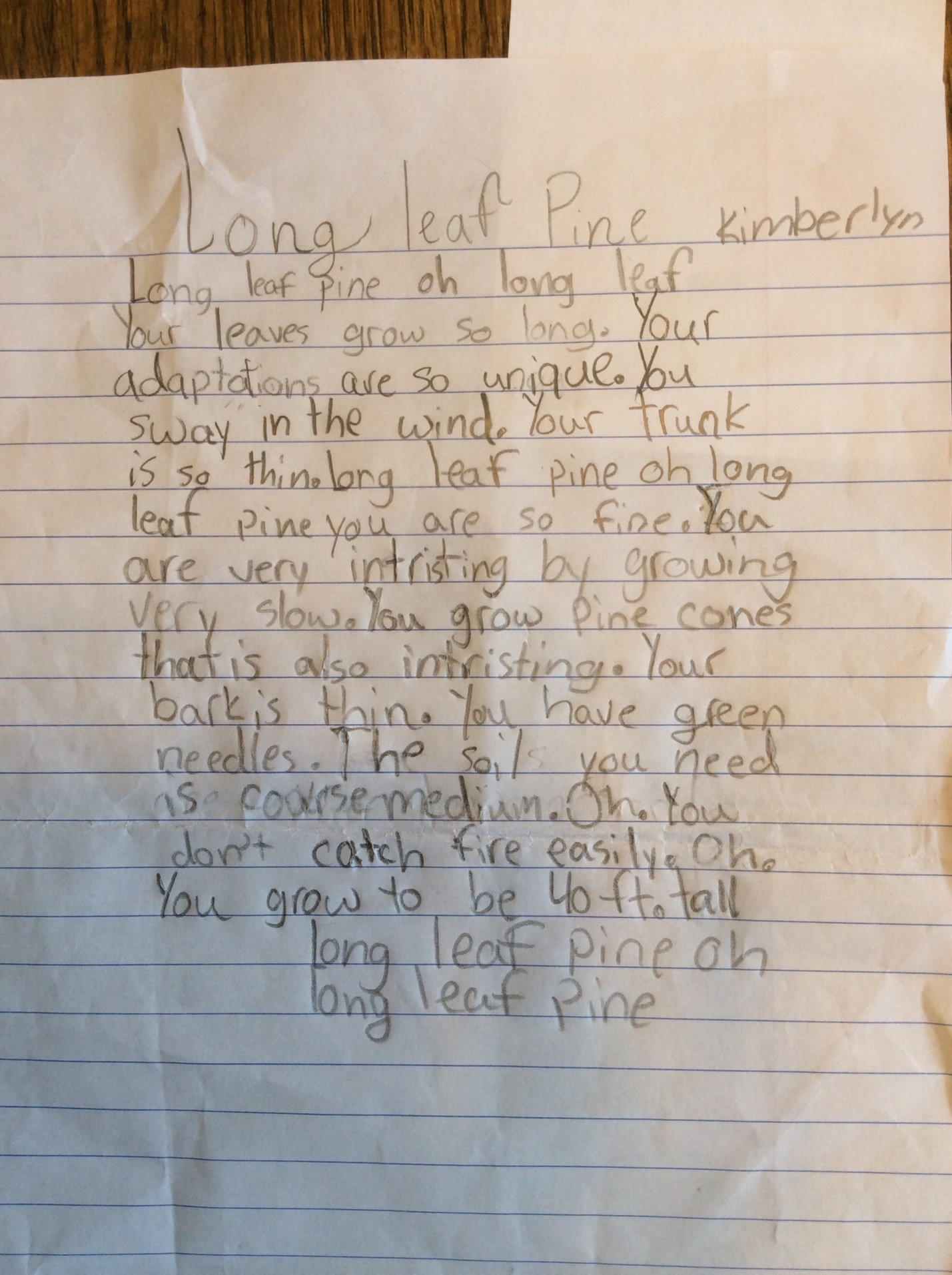 